Зарегистрировано в Минюсте России 13 декабря 2021 г. N 66306МИНИСТЕРСТВО ПРИРОДНЫХ РЕСУРСОВ И ЭКОЛОГИИРОССИЙСКОЙ ФЕДЕРАЦИИN 752ФЕДЕРАЛЬНОЕ АГЕНТСТВО ПО НЕДРОПОЛЬЗОВАНИЮN 11ПРИКАЗот 14 октября 2021 годаОБ УТВЕРЖДЕНИИ ПОРЯДКАВНЕСЕНИЯ ИЗМЕНЕНИЙ В ЛИЦЕНЗИИ НА ПОЛЬЗОВАНИЕ НЕДРАМИВ соответствии с частью семнадцатой статьи 12.1 Закона Российской Федерации от 21 февраля 1992 г. N 2395-1 "О недрах" (Ведомости Съезда народных депутатов Российской Федерации и Верховного Совета Российской Федерации, 1992, N 16, ст. 834; Собрание законодательства Российской Федерации, 2021, N 18, ст. 3067), подпунктом 5.2.8(2) пункта 5 Положения о Министерстве природных ресурсов и экологии Российской Федерации, утвержденного постановлением Правительства Российской Федерации от 11 ноября 2015 г. N 1219 (Собрание законодательства Российской Федерации, 2015, N 47, ст. 6586; 2021, N 35, ст. 6307), подпунктом "г" пункта 4 постановления Правительства Российской Федерации от 6 апреля 2004 г. N 171 "Вопросы Федерального агентства по недропользованию" (Собрание законодательства Российской Федерации, 2004, N 15, ст. 1463) приказываем:1. Утвердить прилагаемый Порядок внесения изменений в лицензии на пользование недрами.2. Настоящий приказ вступает в силу с 1 января 2022 г.Министр природныхресурсов и экологииРоссийской ФедерацииА.А.КОЗЛОВВременно исполняющий обязанностиРуководителя Федерального агентствапо недропользованиюЕ.И.ПЕТРОВУтвержденприказом Минприроды России и Роснедрот 14 октября 2021 г. N 752/11ПОРЯДОК ВНЕСЕНИЯ ИЗМЕНЕНИЙ В ЛИЦЕНЗИИ НА ПОЛЬЗОВАНИЕ НЕДРАМИI. Общие положения1. Настоящий Порядок регламентирует процедуру внесения изменений в лицензии на пользование недрами, в том числе рассмотрения заявок на внесение изменений в лицензии на пользование недрами.Действие настоящего Порядка не распространяется на внесение изменений в лицензии на пользование недрами в отношении участков недр местного значения <1>.--------------------------------<1> Часть семнадцатая статьи 12.1 Закона Российской Федерации от 21 февраля 1992 г. N 2395-1 "О недрах" (Ведомости Съезда народных депутатов Российской Федерации и Верховного Совета Российской Федерации, 1992, N 16, ст. 834; Собрание законодательства Российской Федерации, 2021, N 18, ст. 3067).Заявки на внесение изменений в лицензии на пользование недрами (далее - заявка), представленные в Федеральное агентство по недропользованию или его территориальный орган, подлежат рассмотрению в порядке, действовавшем на дату их представления.2. В соответствии с пунктом 1 части шестой статьи 12.1 Закона Российской Федерации от 21 февраля 1992 г. N 2395-1 "О недрах" (Ведомости Съезда народных депутатов Российской Федерации и Верховного Совета Российской Федерации, 1992, N 16, ст. 834; Собрание законодательства Российской Федерации, 2021, N 18, ст. 3067) внесение изменений в лицензии на пользование недрами осуществляется Федеральным агентством по недропользованию, его территориальными органами и Федеральным государственным казенным учреждением "Росгеолэкспертиза" (далее - ФГКУ "Росгеолэкспертиза").3. В соответствии с частью седьмой статьи 12.1 Закона Российской Федерации "О недрах" (Ведомости Съезда народных депутатов Российской Федерации и Верховного Совета Российской Федерации, 1992, N 16, ст. 834; Собрание законодательства Российской Федерации, 2021, N 18, ст. 3067) принятие решения о внесении изменений в лицензию на пользование недрами осуществляется комиссией, создаваемой Федеральным агентством по недропользованию или его территориальным органом (далее - Комиссия).4. Комиссия создается приказом Федерального агентства по недропользованию или его территориального органа, который устанавливает ее состав и утверждает положение о ней. Комиссия состоит из членов Комиссии, из числа которых назначается председатель Комиссии и его заместитель, а также секретаря Комиссии.В состав Комиссии, создаваемой Федеральным агентством по недропользованию, включаются представители Министерства природных ресурсов и экологии Российской Федерации, Федерального агентства по недропользованию и его подведомственных учреждений.В состав Комиссии, создаваемой территориальным органом Федерального агентства по недропользованию, включаются представители территориального органа Федерального агентства по недропользованию, подведомственных учреждений Федерального агентства по недропользованию, а также представители Федерального агентства по недропользованию (по представлению Федерального агентства по недропользованию).5. Заседания Комиссии проводятся очно и (или) посредством использования видео-конференц-связи.Организационное обеспечение деятельности Комиссии, создаваемой Федеральным агентством по недропользованию, возлагается на уполномоченных должностных лиц Федерального агентства по недропользованию и (или) уполномоченных работников ФГКУ "Росгеолэкспертиза".Организационное обеспечение деятельности Комиссии, создаваемой территориальным органом Федерального агентства по недропользованию, возлагается на уполномоченных должностных лиц соответствующего территориального органа Федерального агентства по недропользованию.6. Принятие решений о внесении изменений в лицензии на пользование недрами осуществляется Комиссией, создаваемой Федеральным агентством по недропользованию, в отношении:1) участков недр, содержащих полезные ископаемые в количестве, превышающем предельные объемы балансовых запасов и прогнозных ресурсов полезных ископаемых, залегающих на участке недр, указанные в приложении к настоящему Порядку;2) участков недр, содержащих полезные ископаемые, не указанные в приложении к настоящему Порядку;3) участков недр федерального значения;4) участков недр, расположенных в пределах исключительной экономической зоны Российской Федерации, Черного и Азовского морей, в пределах которых Российская Федерация осуществляет суверенитет, суверенные права или юрисдикцию в связи с принятием в Российскую Федерацию Республики Крым и образованием в составе Российской Федерации новых субъектов - Республики Крым и города федерального значения Севастополя, а также в пределах российского сектора Каспийского моря;5) участков недр, предоставленных в пользование в соответствии с абзацем шестым пункта 1, а также пунктами 3, 9, 11 части первой статьи 10.1 Закона Российской Федерации "О недрах" (Ведомости Съезда народных депутатов Российской Федерации и Верховного Совета Российской Федерации, 1992, N 16, ст. 834; Собрание законодательства Российской Федерации, 2021, N 18, ст. 3067);6) участков недр, расположенных на территории более двух субъектов Российской Федерации;7) участков недр, предоставленных в пользование для геологического изучения и (или) разведки и добычи минеральных подземных вод на территории курортов федерального значения;8) участков недр, предоставленных в пользование для строительства и эксплуатации хранилищ углеводородного сырья, для геологического изучения и оценки пригодности участка недр для строительства и эксплуатации хранилищ углеводородного сырья, их строительства и эксплуатации;9) участков недр, предоставленных в пользование для строительства и эксплуатации подземных сооружений, не связанных с добычей полезных ископаемых (за исключением подземных сооружений для захоронения радиоактивных отходов, отходов производства и потребления I - V классов опасности и подземных сооружений, не связанных с добычей полезных ископаемых, на участках недр местного значения), для геологического изучения и оценки пригодности участка недр для строительства и эксплуатации указанных подземных сооружений, их строительства и эксплуатации;10) участков недр, предоставленных в пользование для строительства и эксплуатации подземных сооружений для захоронения радиоактивных отходов, отходов производства и потребления I - V классов опасности;11) участков недр, предоставленных в пользование для размещения в пластах горных пород попутных вод, вод, использованных пользователями недр для собственных производственных и технологических нужд при разведке и добыче углеводородного сырья, вод, образующихся у пользователей недр, осуществляющих разведку и добычу, а также первичную переработку калийных и магниевых солей, для геологического изучения и оценки пригодности участка недр для размещения в пластах горных пород указанных вод, их размещения в пластах горных пород.Принятие решений о внесении изменений в лицензии на пользование недрами осуществляется Комиссией, создаваемой территориальным органом Федерального агентства по недропользованию, в отношении участков недр, не указанных в подпунктах 1 - 11 настоящего пункта.7. Передача функций по рассмотрению и анализу документов по внесению изменений в лицензии на пользование недрами между Комиссией, создаваемой Федеральным агентством по недропользованию, и Комиссией, создаваемой территориальным органом Федерального агентства по недропользованию, осуществляется по решению руководителя (заместителя руководителя) Федерального агентства по недропользованию.8. В соответствии с частью пятой статьи 12.1 Закона Российской Федерации "О недрах" (Ведомости Съезда народных депутатов Российской Федерации и Верховного Совета Российской Федерации, 1992, N 16, ст. 834; Собрание законодательства Российской Федерации, 2021, N 18, ст. 3067) внесение изменений в лицензии на пользование недрами осуществляется по следующим основаниям:1) возникновение обстоятельств, существенно отличающихся от тех, при которых право пользования недрами было предоставлено;2) необходимость завершения пользователем недр геологического изучения недр, добычи полезных ископаемых и подземных вод, разработки технологий геологического изучения, разведки и добычи трудноизвлекаемых полезных ископаемых или необходимость ликвидации и консервации горных выработок, буровых скважин и иных сооружений, связанных с пользованием недрами, при условии отсутствия нарушений условий лицензии на пользование недрами данным пользователем недр;3) изменение границ участка недр, предоставленного в пользование;4) установление пользователями недр, указанными в части восьмой статьи 9 Закона Российской Федерации "О недрах" (Ведомости Съезда народных депутатов Российской Федерации и Верховного Совета Российской Федерации, 1992, N 16, ст. 834; Собрание законодательства Российской Федерации, 2020, N 24, ст. 3753), наличия не указанных в лицензии на пользование недрами попутных полезных ископаемых;5) исправление технической ошибки, допущенной при оформлении или переоформлении лицензии на пользование недрами, в том числе в сведениях о границах участка недр, предоставленного в пользование;6) приведение содержания лицензии на пользование недрами в соответствие с требованиями Закона Российской Федерации "О недрах" (Ведомости Съезда народных депутатов Российской Федерации и Верховного Совета Российской Федерации, 1992, N 16, ст. 834; Собрание законодательства Российской Федерации, 2021, N 24, ст. 4188) или иных федеральных законов;7) изменение наименования юридического лица - пользователя недр;8) включение документов, которые удостоверяют уточненные границы горного отвода (горноотводного акта и графических приложений), в лицензию на пользование недрами в качестве ее неотъемлемой составной части.Внесение изменений в лицензию на пользование недрами по основаниям, предусмотренным подпунктами 1 и 4 настоящего пункта, осуществляется по инициативе пользователя недр. Внесение изменений в лицензию на пользование недрами по основаниям, предусмотренным подпунктами 2, 3, 5 и 7 настоящего пункта, осуществляется по инициативе пользователя недр либо органов, указанных в пункте 2 настоящего Порядка, а по основаниям, предусмотренным подпунктами 6 и 8 настоящего пункта, по инициативе органов, указанных в пункте 2 настоящего Порядка.Внесение изменений в лицензию на пользование недрами по основаниям, предусмотренным подпунктами 1 - 5 настоящего пункта, осуществляется только при согласии пользователя недр и органов, указанных в пункте 2 настоящего Порядка.Не допускается изменение тех условий лицензии на пользование недрами, по которым на дату обращения пользователя недр с заявкой об их изменении пользователю недр направлено и действует письменное уведомление о допущенных нарушениях, предусмотренное частью четвертой статьи 21 Закона Российской Федерации "О недрах" (Ведомости Съезда народных депутатов Российской Федерации и Верховного Совета Российской Федерации, 1992, N 16, ст. 834; Собрание законодательства Российской Федерации, 2021, N 18, ст. 3067).II. Требования к заявке и прилагаемым к ней документами сведениям, информации и документам, являющимся основаниямидля начала процедуры внесения изменений в лицензиина пользование недрами9. Основанием для начала процедуры внесения изменений в лицензии на пользование недрами является:1) заявка пользователя недр;2) предложения органов, указанных в пункте 2 настоящего Порядка, о внесении изменений в лицензию на пользование недрами.10. Заявка должна содержать:1) сведения о пользователе недр, в том числе для юридического лица - полное наименование, его организационно-правовая форма, адрес электронной почты (при наличии), почтовый адрес, основной государственный регистрационный номер, идентификационный номер налогоплательщика, для индивидуального предпринимателя - фамилия, имя, отчество (при наличии), адрес электронной почты (при наличии), почтовый адрес, основной государственный регистрационный номер индивидуального предпринимателя, идентификационный номер налогоплательщика, а для иностранного лица - в соответствии с законодательством соответствующего иностранного государства аналог идентификационного номера налогоплательщика;2) государственный регистрационный номер лицензии на пользование недрами, дату государственной регистрации лицензии на пользование недрами, наименование участка недр (при наличии), целевое назначение работ на участке недр;3) основание внесения изменений в лицензию на пользование недрами в соответствии с пунктом 8 настоящего Порядка;4) краткое описание предложений по внесению изменений в лицензию на пользование недрами (с указанием раздела лицензии на пользование недрами, в который предлагается внесение изменений);5) реквизиты решения об изменении границ участка недр, предоставленного в пользование, принятого в порядке, предусмотренном в соответствии с частью восьмой статьи 7 Закона Российской Федерации "О недрах" (Ведомости Съезда народных депутатов Российской Федерации и Верховного Совета Российской Федерации, 1992, N 16, ст. 834; Собрание законодательства Российской Федерации, 2013, N 52, ст. 6973) (в случае подачи заявки по основанию, предусмотренному подпунктом 3 пункта 8 настоящего Порядка);6) реквизиты платежного поручения, подтверждающего факт уплаты государственной пошлины, предусмотренной абзацем седьмым подпункта 92 пункта 1 статьи 333.33 Налогового кодекса Российской Федерации (Собрание законодательства Российской Федерации, 2000, N 32, ст. 3340; 2019, N 48, ст. 6740) (в случае подачи заявки на внесение изменений в лицензию на пользование недрами по основанию, предусмотренному подпунктом 2 пункта 8 настоящего Порядка).11. К заявке прилагаются следующие документы и сведения:1) предложения по внесению изменений в лицензию на пользование недрами с обоснованием необходимости их внесения, с приложением соответствующих текстовых и (или) графических документов и материалов. Изменения в лицензию на пользование недрами представляются в виде сравнительной таблицы с указанием действующей и предлагаемой редакции соответствующего раздела лицензии на пользование недрами;2) информация о выполнении пользователем недр следующих условий пользования участком недр, предусмотренных лицензией на пользование недрами:а) плановых и фактических сроках выполнения условий лицензии на пользование недрами;б) требований проектной документации на осуществление регионального геологического изучения недр, геологического изучения недр, включая поиски и оценку месторождений полезных ископаемых, разведке месторождений полезных ископаемых, предусмотренной статьей 36.1 Закона Российской Федерации "О недрах" (Ведомости Съезда народных депутатов Российской Федерации и Верховного Совета Российской Федерации, 1992, N 16, ст. 834; Собрание законодательства Российской Федерации, 2021, N 18, ст. 3067);в) требований технического проекта разработки месторождений полезных ископаемых, технического проекта строительства и эксплуатации подземных сооружений, технического проекта ликвидации и консервации горных выработок, буровых скважин и иных сооружений, связанных с пользованием недрами, предусмотренных статьей 23.2 Закона Российской Федерации "О недрах" (Ведомости Съезда народных депутатов Российской Федерации и Верховного Совета Российской Федерации, 1992, N 16, ст. 834; Собрание законодательства Российской Федерации, 2021, N 18, ст. 3067);г) требований планов и (или) схем развития горных работ, предусмотренных статьей 24 Закона Российской Федерации "О недрах" (Ведомости Съезда народных депутатов Российской Федерации и Верховного Совета Российской Федерации, 1992, N 16, ст. 834; Собрание законодательства Российской Федерации, 2021, N 24, ст. 4188).Информация о выполнении пользователем недр условий пользования участком недр, предусмотренных лицензией на пользование недрами, указанная в подпункте 2 настоящего пункта, представляется в виде сравнительной таблицы с указанием предусмотренных и исполненных (неисполненных) требований:а) проектной документации, указанной в подпункте "б" подпункта 2 настоящего пункта;б) технических проектов, указанных в подпункте "в" подпункта 2 настоящего пункта;в) планов и (или) схем развития горных работ, указанных в подпункте "г" подпункта 2 настоящего пункта;3) документ, подтверждающий полномочия лица на осуществление действий от имени пользователя недр - юридического лица (копия решения о назначении или об избрании либо копия приказа о назначении физического лица на должность, в соответствии с которыми такое физическое лицо обладает правом действовать от имени пользователя недр без доверенности (далее - руководитель пользователя недр). В случае, если от имени пользователя недр действует иное лицо, заявка должна содержать также подлинник доверенности на осуществление действий от имени пользователя недр, заверенный печатью пользователя недр (при наличии) и подписанный руководителем пользователя недр (для юридического лица) или иным уполномоченным руководителем пользователя недр лицом. В случае если указанная доверенность подписана лицом, уполномоченным руководителем пользователя недр, заявка должна содержать также документ, подтверждающий полномочия такого лица;4) копии актов контрольных (надзорных) мероприятий органов федерального государственного геологического контроля (надзора) в отношении пользователя недр по соответствующему участку недр за последние 3 года, предшествующих подаче заявки (при наличии), а также выданные им предписания, или информация о том, что указанные проверки за последние 3 года не проводились;5) справка налогового органа о наличии (об отсутствии) задолженности пользователя недр по уплате налогов и платежей при пользовании недрами;6) справка федерального фонда геологической информации или его территориального фонда о представлении, непредставлении и (или) нарушении порядка представления пользователем недр геологической информации о недрах в соответствии со статьей 27 Закона Российской Федерации "О недрах" (Ведомости Съезда народных депутатов Российской Федерации и Верховного Совета Российской Федерации, 1992, N 16, ст. 834; Собрание законодательства, 2021, N 18, ст. 3607) в федеральный фонд геологической информации и его территориальные фонды;7) уведомление, выданное при проведении экспертизы проектной документации на осуществление регионального геологического изучения недр, геологического изучения недр, включая поиски и оценку месторождений полезных ископаемых, разведки месторождений полезных ископаемых о несоответствии указанной проектной документации содержанию лицензии на пользование недрами (в случае подачи заявки на внесение изменений в лицензию на пользование недрами в связи с получением уведомления, предусмотренного настоящим подпунктом).Пользователь недр вправе представить дополнительные документы и сведения, имеющие значение для обоснования внесения изменений в лицензию на пользование недрами.12. В случае подачи заявки по основанию, предусмотренному подпунктом 4 пункта 8 настоящего Порядка, помимо документов и сведений, предусмотренных пунктом 11 настоящего Порядка, к заявке прилагаются следующие документы и сведения, обосновывающие отнесение полезных ископаемых к попутным полезным ископаемым в соответствии с постановлением Правительства Российской Федерации от 12 августа 2017 г. N 963 "О критериях отнесения полезных ископаемых к попутным полезным ископаемым (за исключением попутных вод, углеводородного сырья и общераспространенных полезных ископаемых)" (Собрание законодательства Российской Федерации, 2017, N 34, ст. 5287):1) геологическая информация о недрах, включая данные о ее инвентарных номерах в федеральном фонде геологической информации и его территориальных фондах;2) реквизиты заключения государственной экспертизы запасов полезных ископаемых и подземных вод, геологической информации о предоставляемых в пользование участках недр в отношении материалов технико-экономического обоснования кондиций для подсчета запасов полезных ископаемых в недрах, предусмотренного статьей 29 Закона Российской Федерации "О недрах" (Ведомости Съезда народных депутатов Российской Федерации и Верховного Совета Российской Федерации, 1992, N 16, ст. 834; Собрание законодательства Российской Федерации, 2021, N 18, ст. 3067).13. В случае подачи заявки по основанию, предусмотренному подпунктом 5 пункта 8 настоящего Порядка, помимо документов и сведений, предусмотренных пунктом 11 настоящего Порядка, к заявке прилагаются следующие документы и сведения:1) материалы, подтверждающие наличие технической ошибки в сведениях о границах участка недр, предоставленного в пользование (в случае необходимости исправления технической ошибки в сведениях о границах участка недр, предоставленного в пользование):а) реквизиты геологических отчетов, представленных в федеральный фонд геологической информации и его территориальные фонды, содержащих информацию о прогнозных ресурсах и запасах полезных ископаемых, расположенных на предоставленном в пользование участке недр по состоянию на дату, когда была допущена предполагаемая техническая ошибка, а также выписки (выкопировки) из них;б) графические материалы с отображением границ участка недр, установленных лицензией на пользование недрами, содержащей техническую ошибку; границ участка недр с учетом предлагаемого исправления технической ошибки; границ смежных участков недр, предоставленных в пользование; контуров блоков прогнозных ресурсов и запасов полезных ископаемых на участке недр, предоставленном в пользование, включающие: топографический план, а также схемы-разрезы (в случае исправления технической ошибки в описании верхней и (или) нижней границы участка недр, предоставленного в пользование, и (или) исправления технической ошибки, выражающейся в несоответствии границ участка недр, предоставленного в пользование, границам геологического объекта);2) информация, подтверждающая наличие технической ошибки, за исключением технической ошибки в сведениях о границах участка недр, предоставленного в пользование (в случае необходимости исправления технической ошибки, за исключением технической ошибки в сведениях о границах участка недр, предоставленного в пользование).14. Заявка и прилагаемые к ней документы и сведения, предусмотренные пунктом 10, подпунктами 1 - 3 пункта 11, пунктами 12 и 13 настоящего Порядка, представляются в орган государственный власти, обеспечивающий согласно пункту 5 настоящего Порядка деятельность Комиссии с учетом разграничения полномочий, предусмотренного пунктом 6 настоящего Порядка, за исключением случая, предусмотренного абзацем вторым настоящего пункта.В случае подачи заявки в связи с получением уведомления, выданного при проведении экспертизы проектной документации на осуществление регионального геологического изучения недр, геологического изучения недр, включая поиски и оценку месторождений полезных ископаемых, разведки месторождений полезных ископаемых о несоответствии указанной проектной документации содержанию лицензии на пользование недрами, и отсутствия иных оснований для внесения изменений заявка представляется в ФГКУ "Росгеолэкспертиза".Перечень документов и сведений, предусмотренных пунктом 10, подпунктами 1 - 3 пункта 11, пунктами 12 и 13 настоящего Порядка, является исчерпывающим. Требование о представлении иных документов и сведений не допускается.Документы, указанные в подпунктах 4 - 7 пункта 11 настоящего Порядка, получаются путем межведомственного электронного взаимодействия.Заявитель вправе представить документы, предусмотренные подпунктами 4 - 7 пункта 11 настоящего Порядка, а также документы, подтверждающие факт уплаты государственной пошлины за внесение изменений в лицензию на пользование недрами, по собственной инициативе.15. Заявка и прилагаемые к ней документы и сведения подаются с использованием Портала недропользователей и геологических организаций "Личный кабинет недропользователя" на официальном сайте Федерального агентства по недропользованию в информационно-телекоммуникационной сети "Интернет" (далее - Личный кабинет недропользователя), лично или почтовым отправлением.В случае подачи заявки с использованием Личного кабинета недропользователя заявка и прилагаемые к ней документы и сведения, предусмотренные пунктом 10, подпунктами 1 - 3 пункта 11, пунктами 12 и 13 настоящего Порядка, представляются в форме электронных документов, подписанных электронной подписью в соответствии с требованиями Федерального закона от 6 апреля 2011 г. N 63-ФЗ "Об электронной подписи" (Собрание законодательства Российской Федерации, 2011, N 15, ст. 2036; 2021, N 27, ст. 5187) (далее - Федеральный закон "Об электронной подписи").В случае подачи заявки лично или почтовым отправлением заявка представляется на бумажном носителе с приложением к ней документов и сведений, предусмотренных пунктом 10, подпунктами 1 - 3 пункта 11, пунктами 12 и 13 настоящего Порядка, в форме электронных документов, подписанных электронной подписью в соответствии с требованиями Федерального закона "Об электронной подписи", на электронном носителе (оптический диск CD или диск DVD, внешний USB-накопитель или SSD-накопитель). Поданная на бумажном носителе заявка должна быть скреплена печатью пользователя недр (при наличии) (для юридического лица) и подписана пользователем недр либо уполномоченным руководителем пользователя недр лицом. Все листы поданной на бумажном носителе заявки должны быть прошиты и пронумерованы.Документы, составленные на иностранном языке, представляются с их переводом на русский язык. Верность перевода или подлинность подписи переводчика должны быть нотариально засвидетельствованы в соответствии с Основами законодательства Российской Федерации о нотариате от 11 февраля 1993 г. N 4462-1 (Ведомости Съезда народных депутатов Российской Федерации и Верховного Совета Российской Федерации, 1993, N 10, ст. 357; Собрание законодательства Российской Федерации, 2021, N 27, ст. 5182).Заявка в случае продления срока пользования участком недр подается не позднее чем за 3 месяца до его истечения.16. Поступившая заявка регистрируется Федеральным агентством по недропользованию, его территориальным органом или ФГКУ "Росгеолэкспертиза" в день ее поступления. При регистрации заявки ей присваивается регистрационный номер, а также указывается дата и местное время (часы и минуты) ее поступления. В случае подачи заявки с использованием Личного кабинета недропользователя указание даты и местного времени (часов и минут) ее поступления осуществляется с использованием программно-аппаратных средств Личного кабинета недропользователя. В случае подачи заявки лично присвоение регистрационного номера заявке, а также указание даты и местного времени (часов и минут) ее поступления осуществляются в присутствии заявителя. В случае подачи заявки почтовым отправлением указание даты и местного времени (часов и минут) ее поступления должно соответствовать дате и местному времени вручения почтового отправления.Лицо, осуществляющее организационное обеспечение деятельности Комиссии в соответствии с пунктом 5 настоящего Порядка, обеспечивает размещение заявки и прилагаемых к ней документов и сведений в федеральной государственной информационной системе "Автоматизированная система лицензирования недропользования".Федеральное агентство по недропользованию, его территориальный орган или ФГКУ "Росгеолэкспертиза", в которые в соответствии с пунктом 14 настоящего Порядка была направлена заявка, в срок, не превышающий 5 рабочих дней с даты ее регистрации, проверяет содержание представленной заявки на предмет наличия в ее составе документов и сведений, предусмотренных подпунктами 1 - 3 пункта 11, пунктами 12 и 13 настоящего Порядка, а также соблюдения срока подачи заявки, предусмотренного абзацем пятым пункта 15 настоящего Порядка.В случае отсутствия в составе представленной заявки документов и сведений, указанных в абзаце третьем настоящего пункта, и (или) подачи заявки с нарушением срока, предусмотренного абзацем пятым пункта 15 настоящего Порядка, поступившая заявка не подлежит направлению для рассмотрения Комиссией, о чем Федеральное агентство по недропользованию, его территориальный орган или ФГКУ "Росгеолэкспертиза", в которые в соответствии с пунктом 14 настоящего Порядка была направлена заявка, уведомляют пользователя недр с использованием Личного кабинета недропользователя и (или) по адресу электронной почты, указанному в заявке (при наличии), или почтовым отправлением по адресу, указанному в заявке, в срок, указанный в абзаце третьем настоящего пункта.17. В случае, указанном в абзаце четвертом пункта 16 настоящего Порядка, уплаченная государственная пошлина подлежит возврату лицу, внесшему плату.18. Предложения органов, указанных в пункте 2 настоящего Порядка, о внесении изменений в лицензию на пользование недрами по основанию, предусмотренному подпунктом 3 пункта 8 настоящего Порядка, формируются на основании решения об изменении границ участка недр, предоставленного в пользование, принятого в порядке, предусмотренном в соответствии с частью восьмой статьи 7 Закона Российской Федерации "О недрах".Предложения органов, указанных в пункте 2 настоящего Порядка, о внесении изменений в лицензию на пользование недрами по основаниям, предусмотренным подпунктами 2, 5 - 8 пункта 8 настоящего Порядка, формируются на основании информации, содержащейся в федеральных информационных системах и государственных информационных ресурсах, а также поступивших в их адрес в соответствии с Правилами подготовки и оформления документов, удостоверяющих уточненные границы горного отвода, утвержденными постановлением Правительства Российской Федерации от 16 сентября 2020 г. N 1465 (Собрание законодательства Российской Федерации, 2020, N 39, ст. 6045), документов, удостоверяющих уточненные границы горных отводов.19. Информация из единого государственного реестра юридических лиц, предусмотренная подпунктом 7 пункта 8 настоящего Порядка, предоставляется с использованием Интернет-сервиса, размещенного на официальном сайте Федеральной налоговой службы, в соответствии с приказом Министерства финансов Российской Федерации от 26 ноября 2018 г. N 238н "Об утверждении порядка, формы и сроков предоставления сведений и документов, содержащихся в Едином государственном реестре юридических лиц и Едином государственном реестре индивидуальных предпринимателей, органам государственной власти, иным государственным органам, судам, органам государственных внебюджетных фондов, органам местного самоуправления, Банку России, нотариусам" (зарегистрирован Министерством юстиции Российской Федерации 31 января 2019 г., регистрационный N 53640), с изменениями, внесенными приказом Министерства финансов Российской Федерации от 18 ноября 2020 г. N 271н (зарегистрирован Министерством юстиции Российской Федерации 18 декабря 2020 г., регистрационный N 61567).Факт уплаты пользователем недр или уполномоченным им в соответствии с законодательством Российской Федерации лицом государственной пошлины за внесение изменений в лицензию на пользование недрами подтверждается уполномоченным лицом Федерального агентства по недропользованию, его территориального органа или ФГКУ "Росгеолэкспертиза" посредством использования информации, содержащейся в Государственной информационной системе о государственных и муниципальных платежах.20. Решение руководителя (заместителя руководителя) Федерального агентства по недропользованию о приведении содержания лицензии на пользование недрами в соответствие с требованиями Закона Российской Федерации "О недрах" или иных федеральных законов должно содержать:1) сведения о лицензии на пользование недрами с указанием ее государственного регистрационного номера и даты государственной регистрации лицензии на пользование недрами;2) сведения о пользователе недр, в том числе для юридического лица - полное наименование, его организационно-правовая форма, основной государственный регистрационный номер, идентификационный номер налогоплательщика, для индивидуального предпринимателя - фамилия, имя, отчество (при наличии), основной государственный регистрационный номер индивидуального предпринимателя, идентификационный номер налогоплательщика, а для иностранного лица - в соответствии с законодательством соответствующего иностранного государства аналог идентификационного номера налогоплательщика;3) ссылку на положения Закона Российской Федерации "О недрах" или иных федеральных законов, которым не соответствует лицензия на пользование недрами.III. Подготовка документов по внесению изменений в лицензиина пользование недрами для рассмотрения Комиссией21. Лицо, осуществляющее организационное обеспечение деятельности Комиссии в соответствии с пунктом 5 настоящего Порядка, готовит комплект документов по внесению изменений в лицензию на пользование недрами для рассмотрения Комиссией, который включает в себя следующие документы и сведения в отношении каждого случая внесения изменений в лицензию на пользование недрами:1) сведения о пользователе недр, в том числе для юридического лица - полное наименование, его организационно-правовая форма, основной государственный регистрационный номер, идентификационный номер налогоплательщика, для индивидуального предпринимателя - фамилия, имя, отчество (при наличии), основной государственный регистрационный номер индивидуального предпринимателя, идентификационный номер налогоплательщика, а для иностранного лица - в соответствии с законодательством соответствующего иностранного государства аналог идентификационного номера налогоплательщика;2) наименование участка недр и его геологические характеристики, краткие сведения о ранее выполненных пользователем недр условий пользования участком недр, предусмотренных лицензией на пользование недрами по данным федеральных информационных систем Федерального агентства по недропользованию и государственных информационных ресурсов Федерального агентства по недропользованию;3) копия лицензии на пользование недрами;4) информация об основании внесения изменений в лицензию на пользование недрами, предусмотренном пунктом 8 настоящего Порядка;5) документы и (или) информация, являющиеся основанием для начала процедуры внесения изменений в лицензию на пользование недрами в соответствии с пунктом 9 настоящего Порядка;6) документы и сведения, предусмотренные пунктами 11 - 13 настоящего Порядка (в случае начала процедуры внесения изменений в лицензию на пользование недрами на основании заявки);7) документы и сведения, предусмотренные пунктом 13 настоящего Порядка (в случае начала процедуры внесения изменений в лицензию на пользование недрами по предложению органов, указанных в пункте 2 настоящего Порядка, по основанию, предусмотренному подпунктом 5 пункта 8 настоящего Порядка).Лицо, осуществляющее организационное обеспечение деятельности Комиссии в соответствии с пунктом 5 настоящего Порядка, вправе запрашивать у подведомственных учреждений Федерального агентства по недропользованию документы и информацию, необходимые для подготовки заседания Комиссии.22. Лицо, осуществляющее организационное обеспечение деятельности Комиссии в соответствии с пунктом 5 настоящего Порядка, передает в Комиссию комплект документов по внесению изменений в лицензию на пользование недрами, предусмотренный пунктом 21 настоящего Порядка, в следующие сроки:1) в течение 15 рабочих дней с даты регистрации заявки и прилагаемых к ней документов и сведений (в случае внесения изменения в лицензию на пользование недрами по основаниям, предусмотренным подпунктами 1, 2, 4 пункта 8 настоящего Порядка);2) в течение 15 рабочих дней с даты регистрации заявки и прилагаемых к ней документов и сведений, предусмотренных пунктами 10, 11 и 13 настоящего Порядка (в случае внесения изменения в лицензию на пользование недрами по основанию, предусмотренному подпунктом 5 пункта 8 настоящего Порядка, в соответствии с заявкой пользователя недр);3) в течение 5 рабочих дней с момента обнаружения Федеральным агентством по недропользованию или его территориальным органом технической ошибки, который исчисляется датой принятия руководителем (заместителем руководителя) Федерального агентства по недропользованию или его территориального органа решения о начале процедуры внесения изменений в лицензию на пользование недрами (в случае внесения изменения в лицензию на пользование недрами по основанию, предусмотренному подпунктом 5 пункта 8 настоящего Порядка, в соответствии с предложением органов, указанных в пункте 2 настоящего Порядка);4) в течение 20 рабочих дней с даты принятия Федеральным агентством по недропользованию решения о приведении содержания лицензии на пользование недрами в соответствие с требованиями Закона Российской Федерации "О недрах" или иных федеральных законов (в случае внесения изменения в лицензию на пользование недрами по основанию, предусмотренному подпунктом 6 пункта 8 настоящего Порядка);5) в течение 5 рабочих дней с даты принятия решения об изменении границ участка недр, предоставленного в пользование, в порядке, предусмотренном в соответствии с частью восьмой статьи 7 Закона Российской Федерации "О недрах" (в случае внесения изменения в лицензию на пользование недрами по основанию, предусмотренному подпунктом 3 пункта 8 настоящего Порядка);6) в течение 10 рабочих дней с даты поступления в адрес Федерального агентства по недропользованию или его территориального органа информации об изменении наименования юридического лица - пользователя недр из единого государственного реестра юридических лиц (в случае внесения изменения в лицензию на пользование недрами по основанию, предусмотренному подпунктом 7 пункта 8 настоящего Порядка);7) в течение 10 рабочих дней с даты поступления в адрес Федерального агентства по недропользованию или его территориального органа документов, которые удостоверяют уточненные границы горного отвода (в случае внесения изменения в лицензию на пользование недрами по основанию, предусмотренному подпунктом 8 пункта 8 настоящего Порядка);8) в течение 10 рабочих дней со дня вынесения органом, указанным в пункте 41 настоящего Порядка, решения о признании жалобы пользователя недр на решение о внесении изменений в лицензию на пользование недрами или об отказе во внесении изменений в лицензию на пользование недрами обоснованной.При подготовке документов по внесению изменений в лицензии на пользование недрами на основании заявки пользователя недр, предусмотренной подпунктом 1 пункта 9 настоящего Порядка, для рассмотрения Комиссией органы, указанные в пункте 2 настоящего Порядка, при наличии оснований, предусмотренных подпунктами 2, 3, 6 - 8 пункта 8 настоящего Порядка, направляют предложения о внесении дополнительных изменений в лицензию по данным основаниям.23. Секретарь Комиссии на основании комплекта документов по внесению изменений в лицензию на пользование недрами, предусмотренного пунктом 21 настоящего Порядка, осуществляет подготовку проекта повестки заседания Комиссии, содержащего сведения, предусмотренные подпунктами 1 - 9 пункта 33 настоящего Порядка.Секретарь Комиссии направляет всем членам Комиссии на адреса их электронной почты подготовленный проект повестки заседания Комиссии, содержащий сведения, предусмотренные подпунктами 1 - 9 пункта 33 настоящего Порядка, и извещение о проведении заседания Комиссии не позднее чем за 7 рабочих дней до даты ее заседания.Извещение о проведении заседания Комиссии должно содержать сведения о дате и месте проведения заседания Комиссии, способе участия членов Комиссии и пользователя недр в заседании (очно и (или) с использованием видео-конференц-связи).Секретарь Комиссии в день направления извещения о проведении заседания Комиссии, предусмотренного абзацем третьим настоящего пункта, обеспечивает возможность ознакомления членов Комиссии с документами и сведениями, предусмотренными пунктами 10 - 13, 20 и 21 настоящего Порядка, с использованием федеральной государственной информационной системы "Автоматизированная система лицензирования недропользования".Секретарь Комиссии направляет заявителю с использованием Личного кабинета недропользователя и (или) на электронную почту (при наличии), или почтовым отправлением по адресу, указанному в заявке, извещение о рассмотрении на заседании Комиссии комплекта документов по внесению изменений в лицензию на пользование недрами по основаниям, предусмотренным подпунктами 1 - 5 пункта 8 настоящего Порядка, не позднее, чем за 7 рабочих дней до даты ее заседания.24. Секретарь Комиссии не позднее чем за 1 рабочий день до даты заседания Комиссии направляет членам Комиссии на адреса их электронной почты информацию для подключения к заседанию Комиссии с использованием видео-конференц-связи. Секретарь Комиссии не позднее чем за 1 рабочий день до заседания Комиссии направляет пользователю недр с использованием Личного кабинета недропользователя и (или) на электронную почту (при наличии), информацию для подключения к заседанию Комиссии с использованием видео-конференц-связи в случае рассмотрения на заседании Комиссии комплекта документов по внесению изменений в лицензию на пользование недрами по основаниям, предусмотренным подпунктами 1 - 5 пункта 8 настоящего Порядка.IV. Рассмотрение документов по внесению изменений в лицензиина пользование недрами Комиссией25. На заседании Комиссии осуществляется рассмотрение комплекта документов по внесению изменений в лицензии на пользование недрами, предусмотренного пунктом 21 настоящего Порядка, на предмет наличия (отсутствия) оснований для внесения изменений в лицензию на пользование недрами, предусмотренных пунктом 8 настоящего Порядка.26. При рассмотрении комплекта документов, предусмотренного пунктом 21 настоящего Порядка, члены Комиссии вправе голосовать по вопросам, включенным в повестку заседания Комиссии, или воздержаться от голосования по любому из них, знакомиться с содержанием представленного на рассмотрение комплекта документов, задавать вопросы другим членам Комиссии, представлять особое мнение, прилагаемое к протоколу заседания Комиссии.Заседание Комиссии является правомочным в случае присутствия на нем не менее половины членов Комиссии. Решения Комиссии принимаются путем открытого голосования простым большинством голосов присутствующих на заседании членов Комиссии. В случае равенства голосов решающим является голос председателя Комиссии, а при его отсутствии - заместителя председателя Комиссии.27. В случае возникновения обстоятельств непреодолимой силы в соответствии с пунктом 3 статьи 401 Гражданского кодекса Российской Федерации (Собрание законодательства Российской Федерации, 1994, N 32, ст. 3301), препятствующих проведению заседания Комиссии в назначенный день, или при отсутствии кворума для заседания Комиссии председателем Комиссии (а при его отсутствии - заместителем председателя Комиссии) принимается решение о переносе срока проведения заседания, но не более чем на 5 рабочих дней.28. В случае, если в ходе рассмотрения и анализа комплекта документов, предусмотренного пунктом 21 настоящего Порядка, Комиссией установлено наличие иных оснований, предусмотренных подпунктами 2, 3, 6 - 8 пункта 8 настоящего Порядка, Комиссия принимает решение о внесении изменений в лицензию по данным дополнительным основаниям.В случае, если предложения пользователя недр или органов, указанных в пункте 2 настоящего Порядка, по внесению изменений в лицензию на пользование недрами не соответствуют основаниям внесения изменений в лицензию на пользование недрами, предусмотренным статьей 12.1 Закона Российской Федерации "О недрах" (Ведомости Съезда народных депутатов Российской Федерации и Верховного Совета Российской Федерации, 1992, N 16, ст. 834; Собрание законодательства Российской Федерации, 2021, N 18, ст. 3067), и (или) требованиям рационального использования и охраны недр, предусмотренным статьей 23 Закона Российской Федерации "О недрах" (Ведомости Съезда народных депутатов Российской Федерации и Верховного Совета Российской Федерации, 1992, N 16, ст. 834; Собрание законодательства Российской Федерации, 2021, N 18, ст. 3067), и (или) утвержденной проектной документации, предусмотренной статьями 23.2 и 36.1 Закона Российской Федерации "О недрах" (если для подтверждения наличия основания, предусмотренного пунктом 8 настоящего Порядка, указана такая проектная документация), и (или) заключению государственной экспертизы запасов полезных ископаемых и подземных вод, геологической информации о предоставляемых в пользование участках недр, предусмотренному статьей 29 Закона Российской Федерации "О недрах", Комиссия принимает решение об отказе во внесении предлагаемых пользователем недр или органами, указанными в пункте 2 настоящего Порядка, изменений в лицензию на пользование недрами.В случае если предложения пользователя недр или органов, указанных в пункте 2 настоящего Порядка, по внесению изменений в лицензию на пользование недрами соответствуют основаниям внесения изменений в лицензию на пользование недрами, предусмотренным статьей 12.1 Закона Российской Федерации "О недрах", требованиям рационального использования и охраны недр, утвержденной проектной документации, предусмотренной статьями 23.2 и 36.1 Закона Российской Федерации "О недрах" (если для подтверждения наличия основания, предусмотренного пунктом 8 настоящего Порядка, указана такая проектная документация), и заключению государственной экспертизы запасов полезных ископаемых и подземных вод, геологической информации о предоставляемых в пользование участках недр, предусмотренному статьей 29 Закона Российской Федерации "О недрах", Комиссия принимает решение о внесении предлагаемых пользователем недр или органами, указанными в пункте 2 настоящего Порядка, изменений в лицензию на пользование недрами.29. При рассмотрении на заседании Комиссии документов по внесению изменений в лицензию на пользование недрами Комиссия также учитывает поступившие в адрес Федерального агентства по недропользованию или его территориального органа от федеральных органов государственной власти, наделенных полномочиями по осуществлению государственного контроля (надзора), акты контрольных (надзорных) мероприятий в отношении соответствующего пользователя недр, а также предписания об устранении соответствующим пользователем недр выявленных нарушений (при наличии).30. По результатам рассмотрения комплекта документов по внесению изменений в лицензии на пользование недрами, предусмотренного пунктом 21 настоящего Порядка, Комиссия вправе принять следующие решения:1) о внесении изменений в лицензию на пользование недрами в соответствии с предложениями пользователя недр, органов, указанных в пункте 2 настоящего Порядка, и (или) в соответствии с предложениями Комиссии, при наличии оснований, предусмотренных пунктом 8 настоящего Порядка;2) об отказе во внесении изменений в лицензию на пользование недрами, при отсутствии оснований, предусмотренных пунктом 8 настоящего Порядка.V. Оформление решения Комиссии о внесенииизменений (об отказе во внесении изменений) в лицензиюна пользование недрами31. Решение, предусмотренное пунктом 30 настоящего Порядка, оформляется протоколом заседания Комиссии в виде электронного документа, подписанного всеми присутствующими на заседании членами Комиссии с использованием электронной подписи в соответствии с требованиями Федерального закона "Об электронной подписи".32. Протокол заседания Комиссии оформляется и подписывается членами Комиссии в порядке, предусмотренном пунктом 31 настоящего Порядка, не позднее чем через 10 рабочих дней с даты проведения заседания Комиссии.33. В протоколе заседания Комиссии по каждому из рассмотренных вопросов о внесении изменений в лицензию на пользование недрами указываются:1) сведения о пользователе недр, в том числе для юридического лица - полное наименование, его организационно-правовая форма, основной государственный регистрационный номер, идентификационный номер налогоплательщика, для индивидуального предпринимателя - фамилия, имя, отчество (при наличии), основной государственный регистрационный номер индивидуального предпринимателя, идентификационный номер налогоплательщика, а для иностранного лица - в соответствии с законодательством соответствующего иностранного государства аналог идентификационного номера налогоплательщика;2) государственный регистрационный номер лицензии на пользование недрами и дата ее государственной регистрации;3) геологическая характеристика участка недр;4) информация о поступивших от федеральных органов государственной власти, наделенных полномочиями по осуществлению государственного контроля (надзора), актах контрольных (надзорных) мероприятий в отношении соответствующего пользователя недр, а также предписаниях об устранении соответствующим пользователем недр выявленных нарушений (при наличии);5) реквизиты проектной документации, предусмотренной статьями 23.2 и 36.1 Закона Российской Федерации "О недрах";6) сведения о выполнении пользователем недр условий пользования участком недр, предусмотренных лицензией на пользование недрами;7) основания внесения изменений в лицензию на пользование недрами в соответствии с пунктом 8 настоящего Порядка;8) разделы лицензии на пользование недрами, в которые предлагается внесение изменений;9) содержание предлагаемых изменений в лицензию на пользование недрами, указание причин необходимости этих изменений;10) решение Комиссии, предусмотренное пунктом 30 настоящего Порядка.К протоколу заседания Комиссии прилагаются особые мнения членов Комиссии (при наличии).34. Лицо, осуществляющее организационное обеспечение деятельности Комиссии в соответствии с пунктом 5 настоящего Порядка, в течение 1 рабочего дня с даты подписания членами Комиссии в порядке, установленном пунктом 31 настоящего Порядка, протокола заседания Комиссии размещает его в федеральной государственной информационной системе "Автоматизированная система лицензирования недропользования".35. В случае принятия Комиссией решения о внесении изменений в лицензию на пользование недрами по основаниям, предусмотренным подпунктами 1 - 5 пункта 8 настоящего Порядка, лицо, осуществляющее организационное обеспечение деятельности Комиссии в соответствии с пунктом 5 настоящего Порядка, в течение 5 рабочих дней с даты подписания членами Комиссии протокола заседания Комиссии, направляет пользователю недр с использованием Личного кабинета недропользователя и (или) адреса его электронной почты (при наличии), или почтовым отправлением по адресу, указанному в заявке, информацию о принятом Комиссией решении для получения его согласия с вносимыми в лицензию на пользование недрами изменениями или отказа в согласовании вносимых в лицензию на пользование недрами изменений. Информация о вносимых в лицензию на пользование недрами изменениях представляется в виде сравнительной таблицы с указанием действующей редакции соответствующего раздела лицензии на пользование недрами и предлагаемых в нее изменений (далее - сравнительная таблица).Пользователь недр в течение 10 рабочих дней с даты направления информации, указанной в абзаце первом настоящего пункта, выражает согласие с вносимыми изменениями в лицензию на пользование недрами путем направления в адрес Федерального агентства по недропользованию или его территориального органа представленной ему сравнительной таблицы, подписанной уполномоченным представителем пользователя недр электронной подписью в соответствии с требованиями Федерального закона "Об электронной подписи", с использованием Личного кабинета недропользователя и (или) адреса электронной почты Федерального агентства по недропользованию или его территориального органа.Пользователь недр в течение 10 рабочих дней с даты направления информации, указанной в абзаце первом настоящего пункта, выражает отказ в согласовании вносимых изменений в лицензию на пользование недрами путем направления в адрес Федерального агентства по недропользованию или его территориального органа письма об отказе в согласовании вносимых изменений в лицензию на пользование недрами, подписанного уполномоченным представителем пользователя недр электронной подписью в соответствии с требованиями Федерального закона "Об электронной подписи", с использованием Личного кабинета недропользователя и (или) адреса электронной почты Федерального агентства по недропользованию или его территориального органа.К информации, представляемой пользователем недр в соответствии с абзацами вторым и третьим настоящего пункта, прилагается документ, подтверждающий полномочия лица на осуществление действий от имени пользователя недр - юридического лица (копия решения о назначении или об избрании либо копия приказа о назначении руководителя пользователя недр). В случае, если от имени пользователя недр действует иное лицо, к указанной информации также прилагается подлинник доверенности на осуществление действий от имени пользователя недр, заверенный печатью пользователя недр (при наличии) и подписанный руководителем пользователя недр или иным уполномоченным руководителем пользователя недр лицом. В случае если данная доверенность подписана лицом, уполномоченным руководителем пользователя недр, прилагается также документ, подтверждающий полномочия этого лица.В случае, если пользователем недр в течение 10 рабочих дней с даты направления информации, указанной в абзаце первом настоящего пункта, не представлена подписанная в соответствии с абзацем вторым настоящего пункта сравнительная таблица, изменения в лицензию являются не согласованными.36. Внесение изменений в лицензию на пользование недрами оформляется приложением к ней.Оформление, государственная регистрация и выдача приложения к лицензии на пользование недрами осуществляются в порядке, установленном в соответствии со статьей 12.1 Закона Российской Федерации, с учетом особенностей, предусмотренных настоящим Порядком.Приложение к лицензии на пользование недрами оформляется в электронной форме в виде файла формата XML с использованием специализированного программного обеспечения, интегрированного в федеральную государственную информационную систему "Автоматизированная система лицензирования недропользования", не позднее 7 рабочих дней с даты поступления от пользователя недр подписанной в соответствии с абзацем вторым пункта 35 настоящего Порядка сравнительной таблицы (в случае принятия Комиссией решения о внесении изменений в лицензию на пользование недрами по основаниям, предусмотренным подпунктами 1 - 5 пункта 8 настоящего Порядка) или с даты оформления протокола заседания Комиссии, предусмотренного пунктом 31 настоящего Порядка (в случае принятия Комиссией решения о внесении изменений в лицензию на пользование недрами по основаниям, предусмотренным подпунктами 6 - 8 пункта 8 настоящего Порядка).Пользователь недр вправе дополнительно получить приложение к лицензии на пользование недрами на бумажном носителе на основании соответствующего заявления в свободной форме, направленного в ФГКУ "Росгеолэкспертиза" или территориальный орган Федерального агентства по недропользованию с использованием Личного кабинета недропользователя, лично или почтовым отправлением.Экземпляр приложения к лицензии на пользование недрами на бумажном носителе заверяется ФГКУ "Росгеолэкспертиза" или территориальным органом Федерального агентства по недропользованию.Уполномоченный работник ФГКУ "Росгеолэкспертиза" или должностное лицо территориального органа Федерального агентства по недропользованию, ответственное за лицензирование, вручает уполномоченному представителю пользователя недр непосредственно под подпись о получении либо направляет по почте заказным письмом с уведомлением о вручении экземпляр приложения к лицензии на пользование недрами на бумажном носителе в течение 10 рабочих дней с даты поступления заявления пользователя недр, предусмотренного абзацем четвертым настоящего пункта, но не ранее 5 рабочих дней с даты государственной регистрации приложения к лицензии на пользование недрами.37. В случае, если внесение изменений в лицензию на пользование недрами по основаниям, предусмотренным подпунктами 1 - 5 пункта 8 настоящего Порядка, не было согласовано пользователем недр, приложение к лицензии на пользование недрами, предусмотренное пунктом 36 настоящего Порядка, не оформляется.VI. Размещение информации о внесении изменений в лицензиюна пользование недрами в государственном реестре участковнедр, предоставленных в пользование, и лицензийна пользование недрами38. Приложение к лицензии на пользование недрами, оформленное в соответствии с пунктом 36 настоящего Порядка, направляется уполномоченным работником ФГКУ "Росгеолэкспертиза" или должностным лицом территориального органа Федерального агентства по недропользованию, ответственным за лицензирование, с использованием специализированного программного обеспечения для государственной регистрации посредством внесения записи в государственный реестр участков недр, предоставленных в пользование, и лицензий на пользование недрами, предусмотренный статьей 28 Закона Российской Федерации "О недрах" (Ведомости Съезда народных депутатов Российской Федерации и Верховного Совета Российской Федерации, 1992, N 16, ст. 834; Собрание законодательства Российской Федерации, 2019, N 52, ст. 7823) (далее - государственный реестр).39. Изменения, внесенные в лицензию на пользование недрами, вступают в силу с даты внесения записи о государственной регистрации соответствующего приложения к лицензии на пользование недрами в государственный реестр.40. В течение 1 рабочего дня с даты государственной регистрации приложения к лицензии на пользование недрами указанное приложение размещается в федеральной государственной информационной системе "Автоматизированная система лицензирования недропользования".Федеральное агентство по недропользованию или его территориальный орган обеспечивает хранение электронных версий поступивших заявок и прилагаемых к ним документов и сведений, а также журналов учета операций по указанным заявкам в федеральной государственной информационной системе "Автоматизированная система лицензирования недропользования" в течение 5 лет с даты их регистрации в соответствии с пунктом 16 настоящего Порядка.VII. Обжалование действий (бездействия) должностныхлиц Федерального агентства по недропользованию или еготерриториальных органов, уполномоченных работников ФГКУ"Росгеолэкспертиза", а также решения Комиссии об отказево внесении изменений в лицензию на пользование недрами41. Заявитель вправе обжаловать действия (бездействие) и решения должностных лиц территориальных органов Федерального агентства по недропользованию, уполномоченных работников ФГКУ "Росгеолэкспертиза", а также решение Комиссии, создаваемой территориальным органом Федерального агентства по недропользованию, посредством подачи жалобы в Федеральное агентство по недропользованию на имя руководителя (заместителя руководителя) Федерального агентства по недропользованию.Заявитель вправе обжаловать действия (бездействие) и решения должностных лиц Федерального агентства по недропользованию, а также решения Комиссии, создаваемой Федеральным агентством по недропользованию, посредством подачи жалобы в Министерство природных ресурсов и экологии Российской Федерации на имя Министра природных ресурсов и экологии Российской Федерации.42. В случае признания жалобы заявителя на решение Комиссии об отказе во внесении изменений в лицензию на пользование недрами обоснованной, комплект документов по внесению изменений в лицензию на пользование недрами, предусмотренный пунктом 21 настоящего Порядка, подлежит повторному рассмотрению Комиссией в сроки, предусмотренные пунктом 22 настоящего Порядка.Приложениек Порядку внесения изменений в лицензиина пользование недрами, утвержденномуприказом Минприроды России и Роснедрот 14 октября 2021 г. N 752/11ПРЕДЕЛЬНЫЕ ОБЪЕМЫБАЛАНСОВЫХ ЗАПАСОВ И ПРОГНОЗНЫХ РЕСУРСОВ ПОЛЕЗНЫХИСКОПАЕМЫХ, ЗАЛЕГАЮЩИХ НА УЧАСТКЕ НЕДР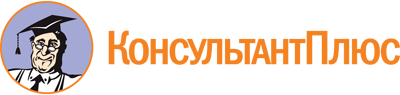 Приказ Минприроды России N 752, Роснедр N 11 от 14.10.2021
"Об утверждении Порядка внесения изменений в лицензии на пользование недрами"
(Зарегистрировано в Минюсте России 13.12.2021 N 66306)Документ предоставлен КонсультантПлюс

www.consultant.ru

Дата сохранения: 27.12.2021
 Полезные ископаемые месторождений или проявлений на участках недрЕдиница измеренияМаксимальное количествоМаксимальное количествоПолезные ископаемые месторождений или проявлений на участках недрЕдиница измерениябалансовых запасов полезных ископаемых по категориям A + B + C1 + C2прогнозных ресурсов полезных ископаемых по категориям P1 + P2+ P3 (D0 + Dл + D1 + D2)1234I. Углеводородное сырьеI. Углеводородное сырьеI. Углеводородное сырьеI. Углеводородное сырьеНефтьмлн. т(извл.)12Газмлрд. м3(извл.)35II. Энергетическое сырьеII. Энергетическое сырьеII. Энергетическое сырьеII. Энергетическое сырьеУголь каменный и антрацитмлн. т1020Уголь бурыймлн. т100200Торф и горючие сланцыБез ограниченийБез ограниченийБез ограниченийIII. Черные металлыIII. Черные металлыIII. Черные металлыIII. Черные металлыЖелезные рудымлн. т100200Марганцевые рудымлн. т36Хромовые рудымлн. т12IV. Цветные и редкие металлыIV. Цветные и редкие металлыIV. Цветные и редкие металлыIV. Цветные и редкие металлыАлюминиевое сырье, в т.ч. бокситы для производства глинозема, алуниты, нефелинымлн. т1020Вольфрамтыс. тWO31020Висмуттыс. т510Медьтыс. т100200Молибдентыс. т1020Оловотыс. т1020Ртутьтыс. т12Свинецтыс. т100200Стронцийтыс. т100200Сурьматыс. т2040Титан коренноймлн. тTiO2510Титан россыпноймлн. тTiO212Цезий (оксид)тыс. т12Цинктыс. т100200Циркониймлн. тZrO20,51V. Благородные металлыV. Благородные металлыV. Благородные металлыЗолото коренноет1020Золото россыпноет12Сереброт10002000VI. Промышленные воды - гидроминеральное сырье, обеспечивающие производство:VI. Промышленные воды - гидроминеральное сырье, обеспечивающие производство:VI. Промышленные воды - гидроминеральное сырье, обеспечивающие производство:VI. Промышленные воды - гидроминеральное сырье, обеспечивающие производство:Йодт/год100500Бромт/год10002000VII. Горно-химическое сырье без ограничений, кромеVII. Горно-химическое сырье без ограничений, кромеVII. Горно-химическое сырье без ограничений, кромеVII. Горно-химическое сырье без ограничений, кромеАпатиты и фосфоритымлн. тP2O52040Борные рудымлн. тBO312Калийные солимлн. т200400Сера самороднаямлн. т510Сода природнаямлн. т510Соли поваренныемлн. т200400Магниевые соли (бишофит)млн. т2040Сульфат натриямлн. т510VIII. Горнорудное сырье и нерудное сырье без ограничений, кромеVIII. Горнорудное сырье и нерудное сырье без ограничений, кромеVIII. Горнорудное сырье и нерудное сырье без ограничений, кромеVIII. Горнорудное сырье и нерудное сырье без ограничений, кромеАсбест хризотиловыймлн. т510Асбест антофиллитовыйтыс. т1020Асбест амфиболитовыйтыс. т24Баритмлн. т12Бруситмлн. т24Волластонитмлн. м312Графитмлн. т12Тальк, тальковый каменьмлн. т24Каолинымлн. т510Магнезитмлн. т1020Мраморы (архитектурно-строительные, поделочные и статуарные)млн. т0,51Пески стекольные, формовочныемлн. т1020Плавиковый шпатмлн. т13Слюда-мусковиттыс. т1020Слюда-флогопит и вермикулиттыс. т12Цеолитытыс. т100200IX. Камнесамоцветное, кварцевое и пьезооптическое сырьеIX. Камнесамоцветное, кварцевое и пьезооптическое сырьеIX. Камнесамоцветное, кварцевое и пьезооптическое сырьеIX. Камнесамоцветное, кварцевое и пьезооптическое сырьеПоделочные камни: змеевик, оникс мраморный, офикальцит, яшмат10001000X. Подземные воды и лечебные минеральные ресурсыX. Подземные воды и лечебные минеральные ресурсыX. Подземные воды и лечебные минеральные ресурсыX. Подземные воды и лечебные минеральные ресурсыПитьевые и технические подземные водым3/сут.100 000100 000Подземная минеральная водабез ограничений (за исключением случая, указанного в подпункте 7 пункта 6 настоящего Порядка)без ограничений (за исключением случая, указанного в подпункте 7 пункта 6 настоящего Порядка)без ограничений (за исключением случая, указанного в подпункте 7 пункта 6 настоящего Порядка)Лечебная грязь и другие минеральные ресурсы, отнесенные к категории лечебныхбез ограниченийбез ограниченийбез ограничений